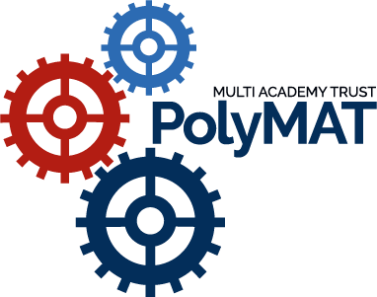 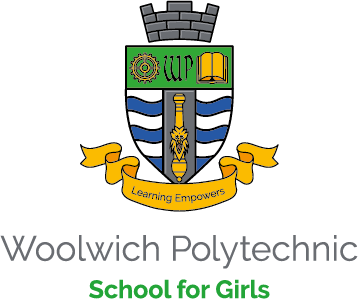 WOOLWICH POLYTECHNIC SCHOOL FOR GIRLSJob Description: 		Second in Science Department Reporting to: 		Head of DepartmentSchool Contract: 		Permanent Working Pattern: 		Full Time Salary: 			QTS Pay Scale plus TLR and inner London WeightingThe Role As Second in Science Department, you will assist the Head of Science in the effective delivery of an outstanding curriculum, which ensures the highest level of student progress and attainment in Science. You will support the Head of Department to lead and develop the professional community of teachers in Science to ensure excellent teaching and learning in every classroom in line with school’s vision and values. Key Responsibilities Leadership and ManagementShare responsibility for leading and developing the department, the induction of new staff particularly NQT and PGCE students, etc., as agreed with the Head of DepartmentAssist the Head of Department in cross-school subject co-ordination and in raising the profile of the department across the school, including managing the extra-curricular programmeDirect and supervise support staff assigned to lessonsHelp to maintain and establish discipline across the school adhering to the school’s policyUndertake responsibilities of the Head of Department in their absenceWithin the context of the school’s curriculum and schemes of work, plan, resource and prepare effective teaching schemes and sequences of lessons to the highest standard, under the direction of the Head of Department in line with DfE and Ofsted guidanceEnrich the curriculum with trips and visits to enhance the learning experience of all students according to the departmental culture capital mapTeaching & LearningMaintain expert knowledge of teaching and learning, keeping abreast of the latest research and publications, attending courses and disseminating great practice to members of the departmentMonitor and evaluate teaching and learning Research, amend and administer appropriate assessments To track and monitor data, identifying students requiring additional support and managing interventions.Set high expectations so that all students are inspired, motivated and challenged to reach their full potential, and in doing so meet their progress and attainment targetsMaintain high standards of teaching and learning within your classes, ensuring effective tracking and monitoring takes place at all timesPlan and teach well-structured, differentiated lessons that are aligned to the agreed curriculum and nurture every student’s intellectual curiosityUse data to inform teaching and learning, identify areas for intervention and provide feedback to students, staff and families in order to promote progress and outstanding outcomes by all pupilsManage behaviour effectively to create a safe, respectful and nurturing environment so that students can focus on learningWork collaboratively with colleagues, students and families to develop a strong school community Provide CPD and development opportunities in both subject knowledge and teaching and learning practice to the team and to provide high quality feedback.Form Tutor ResponsibilitiesMaintain a holistic overview of the academic and pastoral progress of your tutees, including monitoring their wellbeing, academic attainment and progress.Develop strong, trusted, relationships with each tutee to act as her mentor.Support with the delivery of morning intervention including readingDeliver the school personal development and character programme in tutor time.Implement WPSfG’s attendance, rewards, sanctions and behaviour policies, including being the primary behavioural point of contact for tutees and maintaining a weekly check of tutees’ planners, uniform and equipment. Identify the need for, and support the design of, interventions to support pupils who are not meeting expectations.Monitor the safeguarding and welfare of tutees.Engage tutees’ teaching staff to facilitate the sharing of relevant pupil specific strategies, information and best practice.Make appropriate staff SENDCO, pastoral staff (HOYs/DHOYs) and members of senior leadership team aware of any issues with tutees as required.Proactively engage parents of tutees and endeavour to build positive home-school relationships. Act as the primary point of contact for parents of your tutees.Model the ethos and vision of the school.Keep the form register and monitor patterns of pupil attendance/ absence.Keep in regular contact with parents to ensure any absences are always explained.Support with our careers and Post-16 process including writing references for Year 11 pupils.Support the detailed learning needs of pupils not reaching national standards within the RAP intervention programme if not met through curriculum time.OtherActively promote the safety and welfare of our children and young peopleEnsure the Department budget and resources are effectively managed. Engage positively with the Growing Great Teachers (GGT) action research programme.Participate in arrangements for preparing students for external/internal examinations, in assessing students for the purpose of such examinations. Ensure compliance with School’s data protection rules and proceduresLiaise with colleagues and external contacts at all levels of seniority with confidence, tact and diplomacyWork with other schools to share good practice Organise external moderation of summative assessments and to act on feedbackTo lead on the training of all staff on numeracy across the curriculum.This job description is not an exhaustive list and you will be expected to carry out any other reasonable tasks as directed by your line manager.Person Specification: Second in Science Department Qualification CriteriaQualified to teach (and work) in the UKQualified to degree level and aboveDegree in Science or related subjectKnowledge, Skills and ExperienceDemonstrable commitment to raising attainment of all pupils in a challenging classroom environmentExperience of having designed, implemented and evaluated effective, imaginative and stimulating schemes of work and of leading successful extra-curricular programmesExperience or knowledge of improving the quality of teaching and learning through the development of progression plans, schemes of work and high-quality resourcesExperience of interpreting complex student data to drive lesson planning and student progressExperience of raising attainment in a challenging classroom environmentExcellent understanding of both subject and general teaching pedagogyMastery of and enthusiasm for ScienceBe or demonstrate the potential to become an outstanding teacher of ScienceEffective and systematic behaviour managementKnowledge of the national secondary education system, examinations and CurriculumBehavioursGenuine passion for the subject and a belief in the potential of every studentA robust awareness of keeping children safe, noticing safeguarding and welfare concerns, and understanding how and when to take appropriate actionHigh expectations for accountability and consistencyDeep commitment to WPSfG’s vision and valuesExcellent interpersonal, planning and organisational skillsResilient, motivated and committed to achieving excellenceReflective and proactive in seeking feedback to constantly improve practiceMotivation to continually improve standards and achieve excellenceActs as a role model to staff and studentsCommitment to regular and on-going professional development and training to establish outstanding classroom practice.Commitment to and understanding of professionalism in line with the National Teaching StandardsOtherRight to work in the UKThe ability to work effectively alone and as a part of a teamStrong interpersonal, written and oral communication skills and ICT skillsStrong organisational and time management skillsThe ability to take personal responsibility, a readiness to reflect and self-evaluate, and the ability to change, develop and improve Confidence and self-motivationThe ability to work well under pressureHigh levels of honesty and integrityCommitment to equality of opportunity and the safeguarding and welfare of all studentsWillingness to undertake trainingThis post is subject to an enhanced DBS checkThis post is subject to an enhanced DBS check. Woolwich Polytechnic School for Girls is committed to safeguarding and promoting the welfare of children and young people in our academies. All successful candidates will be subject to an enhanced Disclosure and Barring Service check.